パソコン小話（２８１）2019/12/７パソコンのＤドライブを確認するパソコンでデーターの読み書きを行う駆動装置をドライブと言います。このドライブには、内蔵ハードディスク、ＤＶＤドライブ、ＵＳＢメモリ、ＳＤカード、外付けハードディスク等が有ります。これらのドライブには、Ａ，Ｂ，・・・Ｚ迄のアルファベットが、接続順に振られています。Ａ，Ｂは、フロッピィディスク専用、Ｃドライブは内蔵ハードディスク、Ａ，Ｂ，Ｃ迄は、パソコンに内蔵で決まっています。この後は、接続するドライブ（装置）の順番でＤ，Ｅ，Ｆ・・・と振られていきます。パソコンは、このドライブ文字（Ａ～Ｚ）を目印として、データーの読み書きをしています。ところで、パソコン内蔵のハードディスクは、１つ（Ｃドライブ）で、Windowsなどのソフトと、個人の作成したファイルが混在しています。と言う事は、Windowsが不調になると、個人データーも共倒れとなります。これを防ぐため、内蔵ハードディスクを２つに分けます。以前のパソコンでは、２つに分けてＣドライブとＤドライブを作っていましたが、最近のパソコンはＤドライブがないパソコンがほとんどです。これは、ユーザーがＤドライブを使いこなせていないからではないかと思います。自分のパソコンに、Ｄドライブがあるかどうかを確認しましょう。あれば、個人データーをＤドライブに保存しましょう。1．Ｄドライブの有無の確認方法パソコンに、ＵＳＢメモリや、外付けハードディスク、ＳＤカードなどがつながれていない状態で、ドライブを確認するＤドライブが有るパソコンエクスプローラーの起動　→　表示　→　並べて表示　→ＰＣをクリック　→　（Ｄ）の文字がある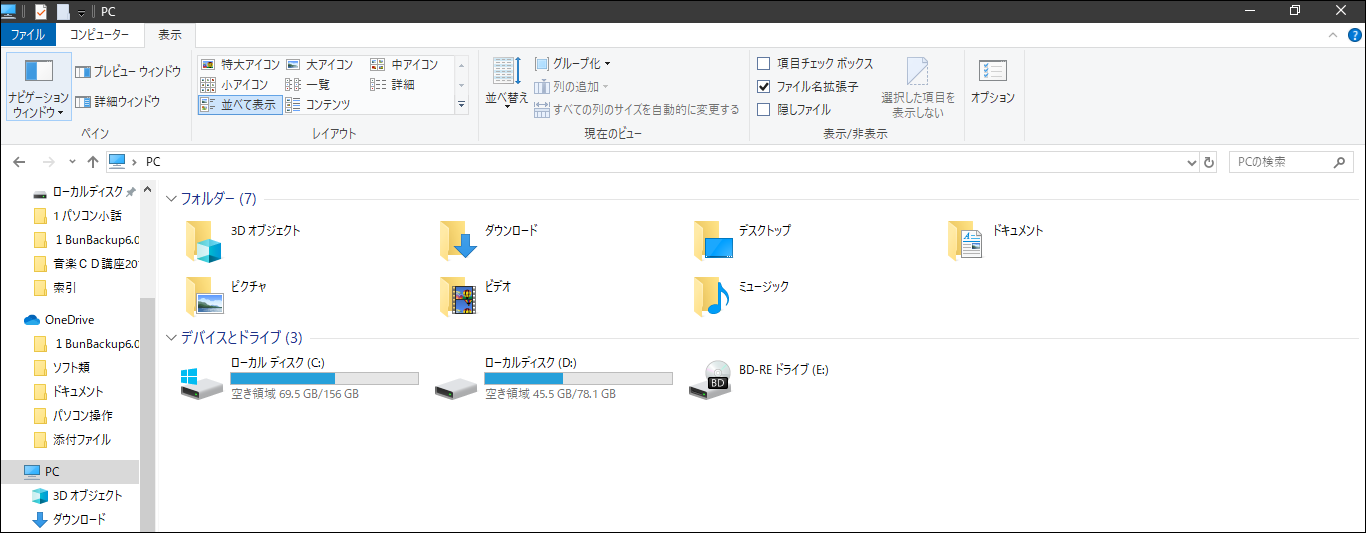 Ｄドライブが無いパソコン　ここがなく、Ｃドライブに続いて、ＤＶＤドライブとかＢＤ－ＲＥドライブ　となっている。　Ｄドライブが無いパソコンでは、ハードディスクが1つで、プログラムとか個人データーが混在して入っている。２．内蔵ハードディスクを、ＣとＤに分けるハードディスクをＣとＤに分けるには、パーテーションを切る操作をしますが、難しいので注意が必要です。Ｄドライブの恩恵は大ですので、小話１５７を参考に、Ｄドライブ作成に挑戦しましょう。ただし、これは少々難しく、間違うとパソコンが使えなくなりますので十分注意が必要です。個人責任でお願いします。Microsoftか、パソコンメーカーに聞いて操作するのもいいでしょう。以上